รายละเอียดแนบท้ายบันทึกข้อความ ที่    กค  341.1/2564    ลงวันที่ ....18  ตุลาคม   2564........ งานจัดซื้อพัสดุ จำนวน .......7........... รายการ  สำนักปลัด                                          ลงชื่อ…………………..................……นักวิชาการพัสดุชำนาญการ 	 	                            (นางจุฑารัตน์  พรหมทอง)  	 	                               …18../…ต.ค.../…64…  	 	                   ลงชื่อ …………………..................…… …หัวหน้าเจ้าหน้าที่  	 	                           (นางอัจราวรรณ  ไชยพันธ์)                                                     …18../…ต.ค.../…64…ใบตรวจรับพัสดุ ตามระเบียบกระทรวงการคลังว่าด้วยการจัดซื้อจัดจ้างและการบริหารพัสดุภาครัฐ พ.ศ. ๒๕๖๐ ข้อ 175 เขียนที่องค์การบริหารส่วนตำบลตะแพน                                                           วันที่  9    เดือน  พฤศจิกายน    พ.ศ. 2564	     ตามที่   องค์การบริหารส่วนตำบลตะแพน   ได้จัดซื้อแบบพิมพ์ตามโครงการ “จัดการเลือกตั้งสมาชิกสภาองค์การบริหารส่วนตำบลและนายกองค์การบริหารส่วนตำบลตะแพน” ประจำปีงบประมาณ   พ.ศ.2565 เป็นเงินทั้งสิ้น 12,254.-บาท (หนึ่งหมื่นสองพันสองร้อยห้าสิบสี่บาทถ้วน)  โดยวิธีเฉพาะเจาะจง  จากโรงพิมพ์อาสารักษาดินแดง   ตามบันทึกรายงานของจ้าง เลขที่ กค 341.1/2564  ลงวันที่ 18  ตุลาคม  2564  ครบกำหนด   ส่งมอบวันที่  17   พฤศจิกายน   2564บัดนี้  ผู้ขายได้ส่งมอบแบบพิมพ์ตามโครงการ “จัดการเลือกตั้งสมาชิกสภาองค์การบริหารส่วนตำบลและนายกองค์การบริหารส่วนตำบลตะแพน” ประจำปีงบประมาณ พ.ศ.2565 เป็นเงินทั้งสิ้น 12,254.-บาท       (หนึ่งหมื่นสองพันสองร้อยห้าสิบสี่บาทถ้วน)  ตามใบส่งของ  เลขที่ IP6500477 ลงวันที่  1  พฤศจิกายน  2564และเลขที่ IP6505539 ลงวันที่ 8  พฤศจิกายน  2564  การซื้อรายนี้ได้สั่งแก้ไขเปลี่ยนแปลง  คือ……-…..…เจ้าหน้าที่ตรวจรับพัสดุได้ตรวจรับงาน   เมื่อวันที่  9  พฤศจิกายน   2564   แล้วปรากฏว่างานเสร็จเรียบร้อยถูกต้องตามใบสั่งซื้อทุกประการ    เมื่อวันที่  9  พฤศจิกายน   2564     โดยส่งมอบเกินกำหนด จำนวน …-…… วัน         คิดค่าปรับในอัตรา.......-.......รวมเป็นเงินทั้งสิ้น …12,254.-บาท  จึงออกหนังสือสำคัญ ฉบับนี้ให้ไว้ วันที่                 9    พฤศจิกายน    2564   ผู้ขายควรได้รับเงินเป็นจำนวนเงินทั้งสิ้น 12,254.-บาท   (-หนึ่งหมื่นสองพันสองร้อยห้าสิบสี่บาทถ้วน-) ตามใบสั่งซื้อ จึงขอเสนอรายงานต่อนายกองค์การบริหารส่วนตำบลตะแพน เพื่อโปรดทราบ ตามนัยข้อ 175 (4)         แห่งระเบียบกระทรวงการคลังว่าด้วยการจัดซื้อจัดจ้างและการบริหารพัสดุภาครัฐ พ.ศ. ๒๕๖๐   	 	                     ลงชื่อ……………………………………………..เจ้าหน้าที่ตรวจรับพัสดุ                                                   (นางสาวกนกลักษณ์  เต็มราม)  เรียน	นายกองค์การบริหารส่วนตำบลตะแพน	-  เจ้าหน้าที่ตรวจรับพัสดุได้ทำการตรวจรับพัสดุไว้ถูกต้องครบถ้วนแล้ว	-  เพื่อโปรดทราบ(ลงชื่อ)……………..……………..…………………นักวิชาการพัสดุชำนาญการ           (นางจุฑารัตน์    พรหมทอง)           (ลงชื่อ)......................................................หัวหน้าเจ้าหน้าที่                  (นางอัจราวรรณ    ไชยพันธ์)   (ลงชื่อ)…………………..…………………….....ปลัดองค์การบริหารส่วนตำบลตะแพน            (นางสาวทิพย์วรรณ วรรณะ)- ทราบดำเนินการ                                         (นางสาวทิพย์วรรณ วรรณะ)          ปลัดองค์การบริหารส่วนตำบล ปฏิบัติหน้าที่							             นายกองค์การบริหารส่วนตำบลตะแพนรายละเอียดแนบท้ายบันทึกข้อความ ที่    กค  328/2564    ลงวันที่ ....15  ตุลาคม   2564........ งานจัดซื้อพัสดุ จำนวน ........8........... รายการ  สำนักปลัด                     ลงชื่อ…………………..................……นักวิชาการพัสดุชำนาญการ 	 	        (นางจุฑารัตน์  พรหมทอง)  	 	          …15../…ต.ค.../…64…  	 	ลงชื่อ …………………..................…… …หัวหน้าเจ้าหน้าที่  	 	        (นางอัจราวรรณ  ไชยพันธ์)                                …15../…ต.ค.../…64…ใบตรวจรับพัสดุ ตามระเบียบกระทรวงการคลังว่าด้วยการจัดซื้อจัดจ้างและการบริหารพัสดุภาครัฐ พ.ศ. ๒๕๖๐ ข้อ 175 เขียนที่องค์การบริหารส่วนตำบลตะแพน                                                           วันที่  18    เดือน  ตุลาคม     พ.ศ. 2564	     ตามที่   องค์การบริหารส่วนตำบลตะแพน     ได้จัดซื้อวัสดุอุปกรณ์เพื่อประกอบในการจัดทำบัญชีรายชื่อผู้มีสิทธิเลือกตั้ง ฯลฯ   จำนวน   8   รายการ  เป็นเงินทั้งสิ้น 1,620.-บาท (หนึ่งพันหกร้อยยี่สิบบาทถ้วน) โดยวิธีเฉพาะเจาะจง  จากนายไพริน    โรจนรัตน์  เจ้าของ   คลังวิทยา   ตามบันทึกข้อตกลง  สัญญาเลขที่        CNTR-000015/65  ลงวันที่  15  ตุลาคม  2564   ครบกำหนดส่งมอบวันที่  20 ตุลาคม  2564บัดนี้  ผู้ขายได้ส่งมอบ   วัสดุอุปกรณ์เพื่อประกอบในการจัดทำบัญชีรายชื่อผู้มีสิทธิเลือกตั้ง ฯลฯจำนวน   8   รายการ  เป็นเงินทั้งสิ้น เป็นเงิน 1,620.-บาท (หนึ่งพันหกร้อยยี่สิบบาทถ้วน) ตามใบส่งของ  เลขที่...........เล่มที่..............ลงวันที่  18  ตุลาคม   2564  การซื้อรายนี้ได้สั่งแก้ไขเปลี่ยนแปลง  คือ……-…..…เจ้าหน้าที่ตรวจรับพัสดุได้ตรวจรับงาน  เมื่อวันที่  18 ตุลาคม 2564 แล้วปรากฏว่างานเสร็จเรียบร้อยถูกต้องตามใบสั่งซื้อ    ทุกประการ  เมื่อวันที่  18  ตุลาคม  2564   โดยส่งมอบเกินกำหนด    จำนวน …-…… วัน    คิดค่าปรับในอัตรา.......-.......รวมเป็นเงินทั้งสิ้น …1,620.-บาท  จึงออกหนังสือสำคัญ ฉบับนี้ให้ไว้  วันที่  18  ตุลาคม   2564  ผู้ขายควรได้รับเงินเป็นจำนวนเงินทั้งสิ้น  1,620.-บาท  (-หนึ่งพันหกร้อยยี่สิบบาทถ้วน-)  ตามใบสั่งซื้อ จึงขอเสนอรายงานต่อนายกองค์การบริหารส่วนตำบลตะแพน เพื่อโปรดทราบ ตามนัยข้อ 175 (4)         แห่งระเบียบกระทรวงการคลังว่าด้วยการจัดซื้อจัดจ้างและการบริหารพัสดุภาครัฐ พ.ศ. ๒๕๖๐   	 	                     ลงชื่อ…………………………………………..เจ้าหน้าที่ตรวจรับพัสดุ                                                 (นางสาวกนกลักษณ์ เต็มราม)  เรียน	นายกองค์การบริหารส่วนตำบลตะแพน	-  เจ้าหน้าที่ตรวจรับพัสดุได้ทำการตรวจรับพัสดุไว้ถูกต้องครบถ้วนแล้ว	-  เพื่อโปรดทราบ(ลงชื่อ)……………..……………..…………………นักวิชาการพัสดุชำนาญการ           (นางจุฑารัตน์    พรหมทอง)           (ลงชื่อ)......................................................หัวหน้าเจ้าหน้าที่                  (นางอัจราวรรณ    ไชยพันธ์)   (ลงชื่อ)…………………..…………………….....ปลัดองค์การบริหารส่วนตำบลตะแพน            (นางสาวทิพย์วรรณ วรรณะ)- ทราบดำเนินการ                                         (นางสาวทิพย์วรรณ วรรณะ)          ปลัดองค์การบริหารส่วนตำบล ปฏิบัติหน้าที่							             นายกองค์การบริหารส่วนตำบลตะแพนใบตรวจรับพัสดุ ตามระเบียบกระทรวงการคลังว่าด้วยการจัดซื้อจัดจ้างและการบริหารพัสดุภาครัฐ พ.ศ. ๒๕๖๐ ข้อ 175 เขียนที่องค์การบริหารส่วนตำบลตะแพน                                                           วันที่  28  เดือน  พฤศจิกายน    พ.ศ. 2564	     ตามที่   องค์การบริหารส่วนตำบลตะแพน     ได้จ้างเหมารถแห่ประชาสัมพันธ์รณรงค์การเลือกตั้งตามโครงการ “จัดการเลือกตั้งสภาองค์การบริหารส่วนตำบลและนายกองค์การบริหารส่วนตำบลตะแพน ประจำปีงบประมาณ 2564 เพื่อแห่ประชาสัมพันธ์ระหว่างวันที่ 26-27 พฤศจิกายน 2564 และแห่ประชาสัมพันธ์ตั้งแต่เวลา 08.30 – 16.30 น.  เป็นเงินทั้งสิ้น 3,000.-บาท (สามพันบาทถ้วน) โดยวิธีเฉพาะเจาะจง  จากนางวรุณศิริ   เผ่าชู   ตามบันทึกข้อตกลง   สัญญาเลขที่:CNTR-00034/65   ลงวันที่   22 พฤศจิกายน  2564   ครบกำหนดส่งมอบวันที่  27  พฤศจิกายน   2564บัดนี้  ผู้ขายได้ส่งมอบ จ้างเหมารถแห่ประชาสัมพันธ์รณรงค์การเลือกตั้งตามโครงการ “จัดการเลือกตั้งสภาองค์การบริหารส่วนตำบลและนายกองค์การบริหารส่วนตำบลตะแพน ประจำปีงบประมาณ 2564               เพื่อแห่ประชาสัมพันธ์ระหว่างวันที่ 26 – 27  พฤศจิกายน  2564  และแห่ประชาสัมพันธ์ตั้งแต่เวลา                 08.30–16.30 น.  เป็นเงินทั้งสิ้น 3,000.-บาท (สามพันบาทถ้วน) ตามใบส่งมอบ  เลขที่...2586.. ลงวันที่  27 พฤศจิกายน   2564  การจ้างรายนี้ได้สั่งแก้ไขเปลี่ยนแปลง  คือ……-…..…เจ้าหน้าที่ตรวจรับพัสดุได้ตรวจรับงาน      เมื่อวันที่  28 พฤศจิกายน 2564 แล้วปรากฏว่างานเสร็จเรียบร้อยถูกต้องตามใบสั่งจ้างทุกประการ  เมื่อวันที่       27   พฤศจิกายน    2564   โดยส่งมอบเกินกำหนด    จำนวน …-…… วัน    คิดค่าปรับในอัตรา.......-.......รวมเป็นเงินทั้งสิ้น …3,000.-บาท   จึงออกหนังสือสำคัญ ฉบับนี้ให้ไว้  วันที่  28 พฤศจิกายน   2564  ผู้รับจ้างควรได้รับเงินเป็นจำนวนเงินทั้งสิ้น  3,000.-บาท  (-สามพันบาทถ้วน-)  ตามใบสั่งจ้าง จึงขอเสนอรายงานต่อนายกองค์การบริหารส่วนตำบลตะแพน   เพื่อโปรดทราบ  ตามนัยข้อ  175 (4)         แห่งระเบียบกระทรวงการคลังว่าด้วยการจัดซื้อจัดจ้างและการบริหารพัสดุภาครัฐ พ.ศ. ๒๕๖๐   	 	                     ลงชื่อ…………………………………………..เจ้าหน้าที่ตรวจรับพัสดุ                                                   (นายนฤภัย      เรืองเทพ)  เรียน	นายกองค์การบริหารส่วนตำบลตะแพน	-  เจ้าหน้าที่ตรวจรับพัสดุได้ทำการตรวจรับพัสดุไว้ถูกต้องครบถ้วนแล้ว	-  เพื่อโปรดทราบ(ลงชื่อ)……………..……………..…………………นักวิชาการพัสดุชำนาญการ           (นางจุฑารัตน์    พรหมทอง)           (ลงชื่อ)......................................................หัวหน้าเจ้าหน้าที่                  (นางอัจราวรรณ    ไชยพันธ์)   (ลงชื่อ)…………………..…………………….....ปลัดองค์การบริหารส่วนตำบลตะแพน            (นางสาวทิพย์วรรณ วรรณะ)- ทราบดำเนินการ                                         (นางสาวทิพย์วรรณ วรรณะ)          ปลัดองค์การบริหารส่วนตำบล ปฏิบัติหน้าที่							             นายกองค์การบริหารส่วนตำบลตะแพน       บันทึกข้อความ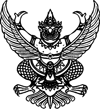 เรียน   นายกองค์การบริหารส่วนตำบลตะแพน
               ด้วย สำนักปลัดองค์การบริหารส่วนตำบลตะแพนมีความประสงค์จะ ซื้อแบบพิมพ์เลือกตั้ง ตามโครงการ      “จัดการเลือกตั้งสมาชิกสภาองค์การบริหารส่วนตำบลและนายกองค์การบริหารส่วนตำบลตะแพน” ประจำปีงบประมาณ       พ.ศ.2565  โดยวิธีเฉพาะเจาะจง ซึ่งมีรายละเอียด ดังต่อไปนี้ 
               ๑. เหตุผลความจำเป็นที่ต้องซื้อ
                   เพื่อใช้ในการดำเนินการเลือกตั้งสมาชิกสภาองค์การบริหารส่วนตำบลและนายกองค์การบริหารส่วนตำบลตะแพน ในวันอาทิตย์ที่ 28  พฤศจิกายน  2564               ๒. รายละเอียดของพัสดุ
                   รายละเอียดตาม TOR ที่แนบ
               ๓. ราคากลางของพัสดุที่จะซื้อจำนวน 12,254.00 บาท (หนึ่งหมื่นสองพันสองร้อยห้าสิบสี่บาทถ้วน)               ๔. วงเงินที่จะซื้อ
                   เงินงบประมาณรายจ่ายประจำปี พ.ศ. ๒๕๖5 จำนวน 12,254.00 บาท (หนึ่งหมื่นสองพันสองร้อยห้าสิบสี่บาทถ้วน)               ๕. กำหนดเวลาที่ต้องการใช้พัสดุนั้น หรือให้งานนั้นแล้วเสร็จ
                   กำหนดเวลาการส่งมอบพัสดุ หรือให้งานแล้วเสร็จภายใน 30 วัน นับถัดจากวันลงนามในบันทึกข้อตกลง
               ๖. วิธีที่จะซื้อ และเหตุผลที่ต้องซื้อ
                   ดำเนินการโดยวิธีเฉพาะเจาะจงเนื่องจากการจัดซื้อจัดจ้างพัสดุที่มีการผลิต จำหน่าย ก่อสร้าง หรือให้บริการทั่วไป และมีวงเงินในการจัดซื้อจัดจ้างครั้งหนึ่งไม่เกินวงเงินตามที่กำหนดในกฎกระทรวง
               ๗. หลักเกณฑ์การพิจารณาคัดเลือกข้อเสนอ
                   การพิจารณาคัดเลือกข้อเสนอโดยใช้เกณฑ์ราคา
               ๘. ข้อเสนออื่น ๆ                             8.2.1 พัสดุที่จัดซื้อจัดจ้างหรือส่งมอบในการจัดซื้อจัดจ้าง ครั้งนี้ ต้องเป็นสินค้าที่ผลิตในประเทศ  และหากแม้ ผู้ขาย/คู่สัญญาเป็น ผู้ประกอบการวิสาหกิจขนาดกลางหรือขนาดย่อม(SMEs) ให้ผู้ขายหรือ คู่สัญญาแสดงหลักฐานการขึ้นทะเบียน ฯ ด้วย หรือ                             8.2.2 กรณีดังต่อไปนี้ให้ หัวหน้าหน่วยงานของรัฐพิจารณา คือ (1) เป็นการจัดหาอะไหล่ ที่มีความจำเป็น จะต้องระบุคุณลักษณะเฉพาะ และจำเป็นต้องนำเข้าจากต่างประเทศ (2) เป็นสินค้าที่ผลิตหรือนำเข้าจากต่างประเทศ ต้องเป็นกรณีมีราคาในการจัดหาครั้งหนึ่ง ไม่เกินสองล้าน หรือราคาพัสดุที่นำเข้าจากต่างประเทศมีราคา   ต่อหน่วยไม่เกิน สองล้าน ตามนัยแห่งหนังสือ กรมบัญชีกลางด่วนที่สุด ที่  กค (กวจ)  0405.2/ว 845   ลว. 31  สิงหาคม   2564 แนวทางปฏิบัติ ฯ   ข้อ 4.1.1.3 (2) ให้เป็นอำนาจหัวหน้าหน่วยงานขอรัฐเป็นผู้พิจารณาเห็นชอบ จึงขอให้พิจารณาเห็นชอบตามหลักการข้างต้น.-2-                        8.3 ขอความเห็นชอบในการจัดซื้อจัดจ้างพัสดุที่รัฐต้องการส่งเสริมหรือสนับสนุน ตามนัยแห่งหนังสือสั่งการ กรมบัญชีกลาง ด่วนที่สุด ที่กค (กวจ) 0405.2/ว 123 ลว. 9  มี.ค. 2564 ข้อ 1  (1.1)   ดำเนินการโดยวิธีเฉพาะเจาะจง ตามมาตรา 56 วรรคหนึ่ง (2) (ข)                             จึงเรียนมาเพื่อโปรดพิจารณาให้ความเห็นชอบ                                                       ลงชื่อ........................................                                                             (นางจุฑารัตน์  พรหมทอง)                                                                     นักวิชาการพัสดุชำนาญการ   ความเห็นหัวหน้าเจ้าหน้าที่พัสดุ..................................................................................................................................................................                                                        ลงชื่อ ............................................หัวหน้าเจ้าหน้าที่                                                              (นางอัจราวรรณ   ไชยพันธ์)ความเห็นของปลัดองค์การบริหารส่วนตำบล..................................................................................................................................................................                                                                              ลงชื่อ .............................................ปลัด อบต.ตะแพน                                                              (นางสาวทิพย์วรรณ  วรรณะ) ความเห็น/คำสั่งของนายกองค์การบริหารส่วนตำบล..................................................................................................................................................................       ลงชื่อ...............................................             ( นางสาวทิพย์วรรณ  วรรณะ)          ปลัดองค์การบริหารส่วนตำบล ปฏิบัติหน้าที่                                                       นายกองค์การบริหารส่วนตำบลตะแพนลำดับทีรายละเอียดของพัสดุที่จะซื้อ จำนวน  หน่วย[  ] ราคามาตรฐาน [  ] ราคาที่ได้มาจาการสืบ    จากท้องตลาด(หน่วยละ) [  ] ราคามาตรฐาน [  ] ราคาที่ได้มาจาการสืบ    จากท้องตลาด(หน่วยละ) จำนวนและวงเงินที่ขอซื้อครั้งนี้จำนวนและวงเงินที่ขอซื้อครั้งนี้จำนวนและวงเงินที่ขอซื้อครั้งนี้จำนวนและวงเงินที่ขอซื้อครั้งนี้ลำดับทีรายละเอียดของพัสดุที่จะซื้อ จำนวน  หน่วย[  ] ราคามาตรฐาน [  ] ราคาที่ได้มาจาการสืบ    จากท้องตลาด(หน่วยละ) [  ] ราคามาตรฐาน [  ] ราคาที่ได้มาจาการสืบ    จากท้องตลาด(หน่วยละ) หน่วยละ หน่วยละ จำนวนเงิน จำนวนเงิน ซื้อแบบพิมพ์ โดยมีรายละเอียดดังนี้1บัตรเลือกตั้งตัวอย่าง นายก(1 เล่ม  มี ๒๐ ฉบับ)10 เล่ม20-20-200-2บัตรเลือกตั้งตัวอย่างสมาชิก (1 เล่ม มี ๒๐ ฉบับ)10 เล่ม20-20-200-3บัตรทาบสำหรับผู้พิการทางสายตา นายก10 แผ่น8-8-80-4บัตรทาบสำหรับผู้พิการทางสายตา สมาชิก10 แผ่น8-8-80-5แบบขีดคะแนนเลือกตั้ง นายก/สมาชิก (ส.ถ./ผ.ถ.5/6) (1 แผ่น ใส่ชื่อได้ 5 คน ๆ ละ 500 คะแนน)37  แผ่น12-12-444-6บัตรเลือกตั้งนายกอบต.225 เล่ม25-25-5,625-7บัตรเลือกตั้งสมาชิกอบต.225 เล่ม25-25-5,625-รวมเป็นเงินทั้งสิ้น      (-หนึ่งหมื่นสองพันสองร้อยห้าสิบสี่บาทถ้วน- ) รวมเป็นเงินทั้งสิ้น      (-หนึ่งหมื่นสองพันสองร้อยห้าสิบสี่บาทถ้วน- ) รวมเป็นเงินทั้งสิ้น      (-หนึ่งหมื่นสองพันสองร้อยห้าสิบสี่บาทถ้วน- ) รวมเป็นเงินทั้งสิ้น      (-หนึ่งหมื่นสองพันสองร้อยห้าสิบสี่บาทถ้วน- ) รวมเป็นเงินทั้งสิ้น      (-หนึ่งหมื่นสองพันสองร้อยห้าสิบสี่บาทถ้วน- ) รวมเป็นเงินทั้งสิ้น      (-หนึ่งหมื่นสองพันสองร้อยห้าสิบสี่บาทถ้วน- ) รวมเป็นเงินทั้งสิ้น      (-หนึ่งหมื่นสองพันสองร้อยห้าสิบสี่บาทถ้วน- ) 12,254-           บันทึกข้อความเรียน   นายกองค์การบริหารส่วนตำบลตะแพน
               ด้วย สำนักปลัดองค์การบริหารส่วนตำบลตะแพน มีความประสงค์จะ ซื้อวัสดุอุปกรณ์เพื่อประกอบในการจัดทำบัญชีรายชื่อผู้มีสิทธิเลือกตั้ง ฯลฯ   จำนวน   8   รายการ   โดยวิธีเฉพาะเจาะจง ซึ่งมีรายละเอียด ดังต่อไปนี้ 
               ๑. เหตุผลความจำเป็นที่ต้องซื้อ
                   เพื่อประกอบในการจัดทำบัญชีรายชื่อผู้มีสิทธิเลือกตั้ง ตามโครงการ “จัดการเลือกตั้งสมาชิกสภาองค์การบริหารส่วนตำบลและนายกองค์การบริหารส่วนตำบลตะแพน” ประจำปีงบประมาณ  2565               ๒. รายละเอียดของพัสดุ
                   รายละเอียดตาม TOR ที่แนบ
               ๓. ราคากลางของพัสดุที่จะซื้อจำนวน 1,620.๐๐ บาท (หนึ่งพันหกร้อยยี่สิบบาทถ้วน)
               ๔. วงเงินที่จะซื้อ
                   เงินงบประมาณรายจ่ายประจำปี พ.ศ. ๒๕๖๔ จำนวน 1,620.๐๐ บาท (หนึ่งพันหกร้อยยี่สิบบาทถ้วน)
               ๕. กำหนดเวลาที่ต้องการใช้พัสดุนั้น หรือให้งานนั้นแล้วเสร็จ
                   กำหนดเวลาการส่งมอบพัสดุ หรือให้งานแล้วเสร็จภายใน ๕ วัน นับถัดจากวันลงนามในบันทึกข้อตกลง
               ๖. วิธีที่จะซื้อ และเหตุผลที่ต้องซื้อ
                   ดำเนินการโดยวิธีเฉพาะเจาะจงเนื่องจากการจัดซื้อจัดจ้างพัสดุที่มีการผลิต จำหน่าย ก่อสร้าง หรือให้บริการทั่วไป และมีวงเงินในการจัดซื้อจัดจ้างครั้งหนึ่งไม่เกินวงเงินตามที่กำหนดในกฎกระทรวง
               ๗. หลักเกณฑ์การพิจารณาคัดเลือกข้อเสนอ
                   การพิจารณาคัดเลือกข้อเสนอโดยใช้เกณฑ์ราคา
               ๘. การขออนุมัติแต่งตั้งคณะกรรมการต่าง ๆ                             8.2.1 พัสดุที่จัดซื้อจัดจ้างหรือส่งมอบในการจัดซื้อจัดจ้าง ครั้งนี้ ต้องเป็นสินค้าที่ผลิตในประเทศ และหากแม้ ผู้ขาย/คู่สัญญาเป็น ผู้ประกอบการวิสาหกิจขนาดกลางหรือขนาดย่อม(SMEs) ให้ผู้ขายหรือ คู่สัญญาแสดงหลักฐานการขึ้นทะเบียน ฯ ด้วย หรือ                             8.2.2 กรณีดังต่อไปนี้ให้ หัวหน้าหน่วยงานของรัฐพิจารณา คือ (1) เป็นการจัดหาอะไหล่ ที่มีความจำเป็น จะต้องระบุคุณลักษณะเฉพาะ และจำเป็นต้องนำเข้าจากต่างประเทศ (2) เป็นสินค้าที่ผลิตหรือนำเข้าจากต่างประเทศ ต้องเป็นกรณีมีราคาในการจัดหาครั้งหนึ่ง ไม่เกินสองล้าน หรือราคาพัสดุที่นำเข้าจากต่างประเทศมีราคา   ต่อหน่วยไม่เกิน สองล้าน ตามนัยแห่งหนังสือ กรมบัญชีกลางด่วนที่สุด ที่  กค (กวจ)  0405.2/ว 845   ลว. 31  สิงหาคม   2564 แนวทางปฏิบัติ ฯ   ข้อ 4.1.1.3 (2) ให้เป็นอำนาจหัวหน้าหน่วยงานขอรัฐเป็นผู้พิจารณาเห็นชอบ จึงขอให้พิจารณาเห็นชอบตามหลักการข้างต้น.                        8.3 ขอความเห็นชอบในการจัดซื้อจัดจ้างพัสดุที่รัฐต้องการส่งเสริมหรือสนับสนุน ตามนัยแห่งหนังสือสั่งการ กรมบัญชีกลาง ด่วนที่สุด ที่กค (กวจ) 0405.2/ว 123 ลว. 9  มี.ค. 2564 ข้อ 1  (1.1)   ดำเนินการโดยวิธีเฉพาะเจาะจง ตามมาตรา 56 วรรคหนึ่ง (2) (ข)                             จึงเรียนมาเพื่อโปรดพิจารณาให้ความเห็นชอบ                                                       ลงชื่อ........................................                                                             (นางจุฑารัตน์  พรหมทอง)                                                                     นักวิชาการพัสดุชำนาญการ   ความเห็นหัวหน้าเจ้าหน้าที่พัสดุ..................................................................................................................................................................                                                        ลงชื่อ ............................................หัวหน้าเจ้าหน้าที่                                                              (นางอัจราวรรณ   ไชยพันธ์)ความเห็นของปลัดองค์การบริหารส่วนตำบล..................................................................................................................................................................                                                                              ลงชื่อ .............................................ปลัด อบต.ตะแพน                                                              (นางสาวทิพย์วรรณ  วรรณะ) ความเห็น/คำสั่งของนายกองค์การบริหารส่วนตำบล..................................................................................................................................................................       ลงชื่อ...............................................             ( นางสาวทิพย์วรรณ  วรรณะ)          ปลัดองค์การบริหารส่วนตำบล ปฏิบัติหน้าที่                                                       นายกองค์การบริหารส่วนตำบลตะแพนลำดับทีรายละเอียดของพัสดุที่จะซื้อ จำนวน  หน่วย[  ] ราคามาตรฐาน [  ] ราคาที่ได้มาจาการสืบ       จากท้องตลาด(หน่วยละ ) [  ] ราคามาตรฐาน [  ] ราคาที่ได้มาจาการสืบ       จากท้องตลาด(หน่วยละ ) จำนวนและวงเงินที่ขอซื้อครั้งนี้ จำนวนและวงเงินที่ขอซื้อครั้งนี้ จำนวนและวงเงินที่ขอซื้อครั้งนี้ จำนวนและวงเงินที่ขอซื้อครั้งนี้ ลำดับทีรายละเอียดของพัสดุที่จะซื้อ จำนวน  หน่วย[  ] ราคามาตรฐาน [  ] ราคาที่ได้มาจาการสืบ       จากท้องตลาด(หน่วยละ ) [  ] ราคามาตรฐาน [  ] ราคาที่ได้มาจาการสืบ       จากท้องตลาด(หน่วยละ ) หน่วยละ หน่วยละ จำนวนเงิน จำนวนเงิน 1แร็กซีนสำหรับติดขอบบัญชีขนาด 2 นิ้ว สีน้ำเงิน5 ม้วน35-35-175-2ที่หนีบกระดาษ (ดำ)ขนาดใหญ่2 โหล10-1020-3ที่หนีบกระดาษ (ดำ) ขนาดกลาง2 โหล25-2550-4ที่หนีบกระดาษ (เล็ก)ขนาดกลาง2 โหล60-60120-5กระดาษ A4 80g1 รีม110-110110-6สมุดเบอร์ ๒1 เล่ม35-3535-7ตัวแม็กซ์ เบอร์ 102 ตัว150-150300-8แฟ้มบัญชีรายชื่อผู้มีสิทธิเลือกตั้ง18 แฟ้ม45-45810-รวมเป็นเงินทั้งสิ้น      (-หนึ่งพันหกร้อยยี่สิบบาทถ้วน- ) -รวมเป็นเงินทั้งสิ้น      (-หนึ่งพันหกร้อยยี่สิบบาทถ้วน- ) -รวมเป็นเงินทั้งสิ้น      (-หนึ่งพันหกร้อยยี่สิบบาทถ้วน- ) -รวมเป็นเงินทั้งสิ้น      (-หนึ่งพันหกร้อยยี่สิบบาทถ้วน- ) -รวมเป็นเงินทั้งสิ้น      (-หนึ่งพันหกร้อยยี่สิบบาทถ้วน- ) -รวมเป็นเงินทั้งสิ้น      (-หนึ่งพันหกร้อยยี่สิบบาทถ้วน- ) -รวมเป็นเงินทั้งสิ้น      (-หนึ่งพันหกร้อยยี่สิบบาทถ้วน- ) -1,620-